Α.Φ.Μ.    ΑΡΙΘΜΟΣ  ……ΕΚΘΕΣΗ ΑΝΑΓΚΑΣΤΙΚΗΣ ΚΑΤΑΣΧΕΣΕΩΣ ΤΗΣ ΑΚΙΝΗΤΗΣ ΠΕΡΙΟΥΣΙΑΣ  του οφειλέτη του Δημοσίου – ΑΝΕΞΑΡΤΗΤΗΣ ΑΡΧΗΣ ΔΗΜΟΣΙΩΝ ΕΣΟΔΩΝ (ΑΑΔΕ) - ΔΗΜΟΣΙΑΣ ΟΙΚΟΝΟΜΙΚΗΣ ΥΠΗΡΕΣΙΑΣ (Δ.Ο.Υ.) ………………….   …………………………. *******************************Στ…………………………, σήμερα στις  ……………… (….) του μηνός …………………. του έτους δύο χιλιάδες είκοσι …………… (202…), ημέρα ……………… και ώρα ………, εγώ ….. Δικαστικ….  Επιμελητ…..  του Εφετείου ………………., με έδρα το Πρωτοδικείο …………….., ……………….., κάτοικος ……………… οδός …………………… αριθμός ……, με Α.Φ.Μ. ………… σε εκτέλεση της υπ’ αριθμό ……/……/202….. έγγραφης παραγγελίας τ…. κ. Προϊσταμέν…. της Δ.Ο.Υ. ………………….. κ. ………………. ως εκπροσώπου του  Ελληνικού Δημοσίου,  ο οποίος ενεργεί με εντολή Διοικητή σύμφωνα με τις διατάξεις του οργανισμού της ΑΑΔΕ, με την οποία μου χορηγείται η νόμιμη εντολή και πληρεξουσιότητα να κατάσχω αναγκαστικά κάθε κινητή ή ακίνητη περιουσία του ως άνω οφειλέτη του Δημοσίου, δεδομένου ότι προηγήθηκε η ατομική ειδοποίηση  των άρθρων 4 και 7 του ν.δ. 356/1974 όπως αντικαταστάθηκε με τον  Ν. 4978/2022 (άρθρο 85 του Ν.4978/2022)  και  η ειδοποίηση  υπερημερίας κατά το άρθρο 47 του Ν. 4174/2013  όπως αντικαταστάθηκε με τον  Ν. 4987/2022 (άρθρο 71 του Ν.4987/2022)  χωρίς να έχουν καταβληθεί τα ληξιπρόθεσμα χρέη του, επιβαρυμένα με πρόσθετα και λοιπά έξοδα, προσέλαβα ως μάρτυρα για να συμπράξει κατά την επιβολή της κατάσχεσης τ… κ.  ………………………., κάτοικο ………….. και ήρθαμε στην οδό …………………..  του Δήμου  ……………………, όπου βρίσκεται η ακίνητη περιουσία του ανωτέρω οφειλέτη και σύμφωνα με το άρθρο 39 του ΚΕΔΕ επέβαλα αναγκαστική κατάσχεση για χρέος αυτού, προς το Δημόσιο (Δ.Ο.Υ. …………………….), Ευρώ #....................# επί της κατωτέρω περιγραφόμενης ακίνητης περιουσίας δηλαδή:(περιγραφή ακινήτου) Περιήλθε στ…ν οφειλέτ…….. δυνάμει  ……………………………..1.- Στην περίπτωση λειτουργίας ολοκληρωμένου Κτηματολογικού Γραφείου, αναγράφεται το ΚΑΕΚ  στην ανωτέρω περιγραφή του ακινήτου. 2.- ΚΕΙΜΕΝΟ ΓΙΑ ΑΝΑΦΟΡΑ ΠΙΣΤΟΠΟΙΗΤΙΚΟΥ ΚΤΗΜΑΤΟΓΡΑΦΗΣΗΣ στην περίπτωση που το ακίνητο βρίσκεται σε περιοχή που δεν λειτουργεί ολοκληρωμένο Κτηματολόγιο και έχει γίνει η πρώτη ανάρτηση. Σύμφωνα με το με αρ. πρωτ. Αίτησης …./…/…-….-20… πιστοποιητικό κτηματογραφουμένου ακινήτου του Γραφείου Κτηματογράφησης …………….. το ως άνω ακίνητο φέρει αριθμό ΚΑΕΚ ……………… 1.- ΚΕΙΜΕΝΟ ΓΙΑ ΟΡΙΣΜΟ ΑΞΙΑΣ ΚΑΤΑΣΧΕΘΕΝΤΟΣ ΑΚΙΝΗΤΟΥ   όταν η  συνολική βασική οφειλή (συνολικό ποσό κεφαλαίου χωρίς τις προσαυξήσεις) δεν υπερβαίνει το ποσό των  250.000,00 ευρώ. Το ακίνητο αυτό εκτιμήθηκε αμέσως από εμένα, αρμόδιο προς τούτο κατ’ άρθρο 39 του ΚΕΔΕ όπως ισχύει σήμερα  και το άρθρο 78 του Ν. 4472/2017 σε συνδυασμό με το άρθρο 1  της ΠΟΛ 1011/2018 (ΦΕΚ Β΄ 63/2018) στην εμπορική αξία δηλαδή στο ποσό των ........................ (...........) Ευρώ. 2.- ΚΕΙΜΕΝΟ ΓΙΑ ΟΡΙΣΜΟ ΑΞΙΑΣ ΚΑΤΑΣΧΕΘΕΝΤΟΣ ΑΚΙΝΗΤΟΥ   όταν η  συνολική βασική οφειλή (συνολικό ποσό κεφαλαίου χωρίς τις προσαυξήσεις) υπερβαίνει το ποσό των  250.000,00 ευρώ. Το ακίνητο αυτό εκτιμήθηκε αμέσως από εμένα, αρμόδιο προς τούτο κατ’ άρθρο 39 του ΚΕΔΕ όπως ισχύει σήμερα και το άρθρο 78 του Ν. 4472/2017 σε συνδυασμό με το άρθρο 1  της ΠΟΛ 1011/2018 και κατόπιν της από ……-….-20..  έγγραφης εκτίμησης που μου παρέδωσε … προσληφθ…. από την Δ.Ο.Υ. (ΚΕΑΟ, ΔΗΜΟ, κ.λ.π.)  εκτιμητ… κ. ………………… ο οποίος περιλαμβάνεται στο Μητρώο Πιστοποιημένων Εκτιμητών που τηρείται στη Διεύθυνση Οικονομικού Συντονισμού και Μακροοικονομικών Προβλέψεων της Γενικής Διεύθυνσης Οικονομικής Πολιτικής του Υπουργείου Οικονομικών και είναι δημοσιευμένο στην ιστοσελίδα του ιδίου Υπουργείου με Α.Μ. ……,  αντί του ποσού των ……………….. (………) ευρώ.  Τιμή πρώτης (α΄) προσφοράς, για την έναρξη του πλειστηριασμού ορίζεται σύμφωνα με το άρθρο 39 του ΚΕΔΕ η εμπορική αξία του ακινήτου  όπως αυτή  προσδιορίστηκε παραπάνω δηλαδή το ποσό των ……………….. (………) ευρώ.Το ως άνω κατασχεθέν ακίνητο παραμένει υπό τη μεσεγγύηση του οφειλέτη με την επιφύλαξη της διατάξεως του άρθρου 42 του Ν. 4978/2022 (σε αντικατάσταση του άρθρου 40 του ν.δ. 354/1974).Η ημέρα, οι όροι, ο τόπος, ο τρόπος  και ο υπάλληλος του πλειστηριασμού θα καθοριστούν με το πρόγραμμα του πλειστηριασμού που θα εκδοθεί από την παραγγέλλουσα την κατάσχεση, σύμφωνα με τις διατάξεις του ΚΕΔΕ. Με το ίδιο πρόγραμμα, είναι δυνατό να μεταβληθεί και η τιμή της πρώτης προσφοράς.Αντίγραφα της παρούσης μου εκθέσεως θα κοινοποιηθούν όταν και όπου ο νόμος ορίζει κατ΄ εφαρμογή του άρθρου 40 του ΚΕΔΕ.ΠΙΝΑΚΑΣ ΧΡΕΩΝΣε πίστωση των ανωτέρω συντάχθηκε η έκθεση αυτή η οποία αφού αναγνώσθηκε και βεβαιώθηκε, υπογράφεται  νόμιμα όπως ακολουθεί από τ…ν μάρτυρα και εμένα τ…ν επί της εκτελέσεως Δικαστικ…. Επιμελητ……. και …… (παρουσία ή απουσία) του οφειλέτη κατά την επιβολή της κατάσχεσης.…. ΜΑΡΤΥΡΑΣ                     ….. ΔΙΚΑΣΤΙΚ…. ΕΠΙΜΕΛΗΤ…..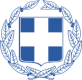 ΕΛΛΗΝΙΚΗ ΔΗΜΟΚΡΑΤΙΑΥΠΟΥΡΓΕΙΟ ΔΙΚΑΙΟΣΥΝΗΣ………………………….ΔΙΚΑΣΤΙΚ…. ΕΠΙΜΕΛΗΤ…..ΕΦΕΤΕΙΟΥ …………………..Α. Φ. Μ. ……………………Δ.Ο.Υ.: ……………………Δ/νση: …………………………………………..Τηλ.: ………………………e-mail: …………………………….. ΕΛΛΗΝΙΚΗ ΔΗΜΟΚΡΑΤΙΑΑΝΕΞΑΡΤΗΤΗ ΑΡΧΗ ΔΗΜΟΣΙΩΝ ΕΣΟΔΩΝΔ.Ο.Υ…………………………. ΤΜΗΜΑ ΔΙΚΑΣΤΙΚΟΥ & ΝΟΜΙΚΗΣ ΥΠΟΣΤΗΡΙΞΗΣΔ/ΝΣΗ : …………………………………………ΤΗΛ………………………………… Αρ. Διπλ. Οφειλ.ΟΙΚΟΝ. ΕΤΟΣΕΙΔ.  ΧΡΕΟΥΣ ΚΕΦΑΛΑΙΟ  ΣΥΝΕΙΣ/ΜΕΝΑΣΥΝΟΛΑΓΕΝ. ΣΥΝΟΛΟ